Роботы, следующие заданной траектории.Поле для роботов, следующих заданной траектории.Размеры игрового поля составляет 200 см в длину и 160 см в ширину.Маршрут выкрашен в чёрный цвет, ширина маршрута 2,5 см. Цвет доски белый. Траектория имеет разрыв.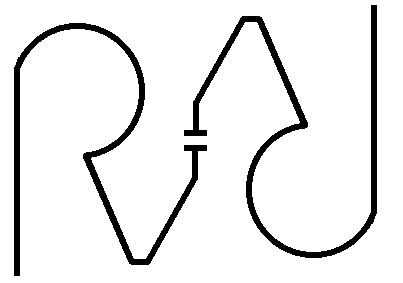 Правила для роботов, следующих заданной траектории.Время гонки измеряется с момента старта робота со стартовой зоны до момента, когда робот коснется флажка, расположенного в финишной зоне.Если робот полностью выйдет за чёрную линию, он будет дисквалифицирован.ОграниченияМаксимальный размер роботов составляет 15 х 18 см.